……….000000000000…………………………………………………………………………………………..000000000000000000000000000000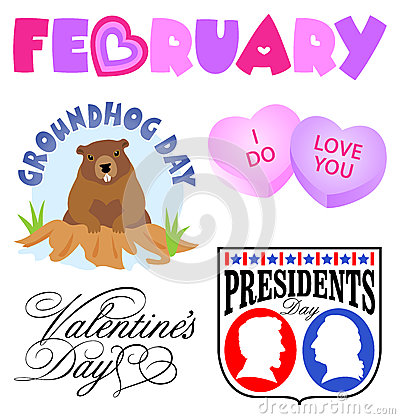       City Council Meeting	     	   		           		    City Hall Hours   7:00 pm February 18, 2016       	                                        Mon.–Thurs. 10 am–2 pm										    City UpdateCity Hall will be closed on Monday, February 15 for President’s Day and February 24, 25, & 26 and will reopen Monday February 29 for a Conference. Great news! The City has received approval for the USDA Emergency Community Water Assistance Grant (ECWAG) in the amount of $129,475. This money will be used to reimburse the City for costs pertaining to the trucking in of water that was necessary during the drought. Some of the funds will be used to reimburse the cost of a Preliminary Engineering Report required for the grant ($3,000) and the remainder will be used to rehabilitate the 5 wells that feed the water system. For example, Well #1 does not have a liner and one will be installed, pumps will be lowered with some new piping and electrical, etc. Formal bidding is not required so the City will be sending out notices to companies that may wish to send in a project quote. If you know of a company that would be interested, please have them contact City Hall.Representatives of the Ford Foundation Leadership Program attended the January 21st City Council meeting. They discussed why the Soda Springs Community Center Park was chosen. They also talked about the Mixed Use Sport Court they will be building in the park. There are 39 members of the “cohort” that will be working towards getting the project completed. There will be fund raising for monies as well as seeking volunteers, asking for in kind donations of materials and services, along with the actual construction. If you would like to contribute to the project, please call City Hall.The City is looking for citizens interested in serving on the Budget Committee for the Fiscal Year 2016-2017 Budget. The Committee will review the Budget submitted by the Budget Officer and give a recommendation to the City Council. There are 3 meetings set in May for this process, at the convenience of the members. The last few Fiscal Year Budgets took only 1 meeting for the Committee to complete their task. If you are interested, please call City Hall.Judy Smith, City AdministratorMayor’s Message    Did you hear the news?? We got the Grant!! We now have the money to refurbish the wells! This is such a huge relief!  I hated the thoughts of trying to come up with the money to make sure we did not have to truck in water again!  We have had a lot of shooting inside City limits again. I am working with neighbors to start video recording the incidents, and to call the Sheriff’s Office every time. The deputies need to be called ASAP in order to catch the culprit. Calls could be anonymous if preferred. But they must be called in order to stop this. It is a felony to be shooting inside the City limits. See the ORS 166.220 on our website, Sodaville.org. Remember to mark your calendars for the Citizens Planning Committee meetings the 1st Tuesday of every month at 6:30.  We’d love your help and opinions!As Always, Take care and see you around town!Suzie Hibbert, Mayor     mayorhibbert@gmail.com Public Works Newsletter	I would like to thank everyone for your patience and understanding during the recent water shortage/restriction. It was a trying time for the City as well as you our customers in many respects.  
City Administrator Judy Smith has been hard at work trying to find grant monies to help ensure that during future drought conditions the City’s water system will keep delivering water. Judy’s efforts have led to the award of a federal grant that will allow the City to do just that, some much needed work on the City’s wells. The work to be done has already been outlined in the Feasibility Study that was completed last year. The Feasibility Study was also paid for by a partial grant applied for by Judy. Go Judy!!During the month of February the Public Works Department will be flushing the City’s water system from top to bottom. The flushing process usually takes about a day or two to complete. During the flushing process you may experience some “dirty water” at times. If you experience dirty water turn on all faucets and let them run until clear. The flushing process is necessary to clean out any buildup of minerals that collect on the walls of the water mains. This year because of the addition of chlorine during water hauling the water mains should be fairly clean and the process will just flush out any remaining pockets of minerals. The City expects to use about 20,000 gallons of water during flushing. Flushing could start as early as February 8th.The Citizens Committee met during January and has suggested that the next Park cleanup day be sometime in May. Keep reading the newsletters for a date regarding the cleanup. The Park cleanup is not just for cleaning up the Park. It’s a chance to meet others in your community as well. There is always good food and a friendly atmosphere. Come on down and have some fun with your neighbors while helping your community.Stan Smith, Public Works DirectorCountry Girl Quilting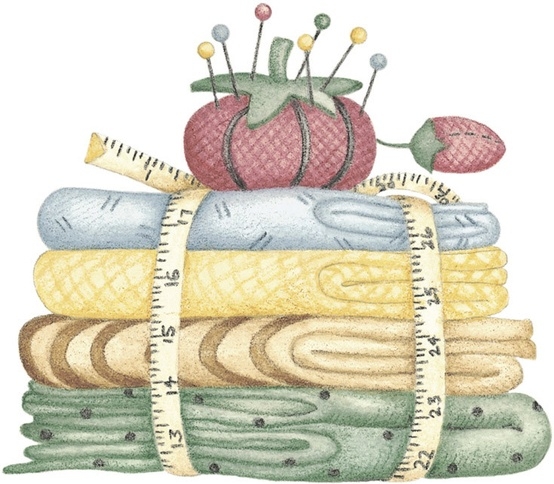 *Long-arm Machine QuiltingCall Sharon Hill and Joleana Altom at 541-401-7936Carries Country Inn Adult Foster Home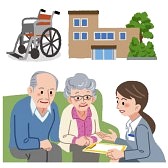     is located at 30785 Washington Street in Sodaville. “A safe, comfortable home where you can keep your dignity, respect and independence.”For information call: 541-570-1430If you have any announcements, information or ads you wish to have published in the newsletter, please call before the 6th of the month and I will be happy to insert them! “The City of Sodaville is an equal opportunity provider and employer.”